CULTURAL RESOURCE REVIEW REPORT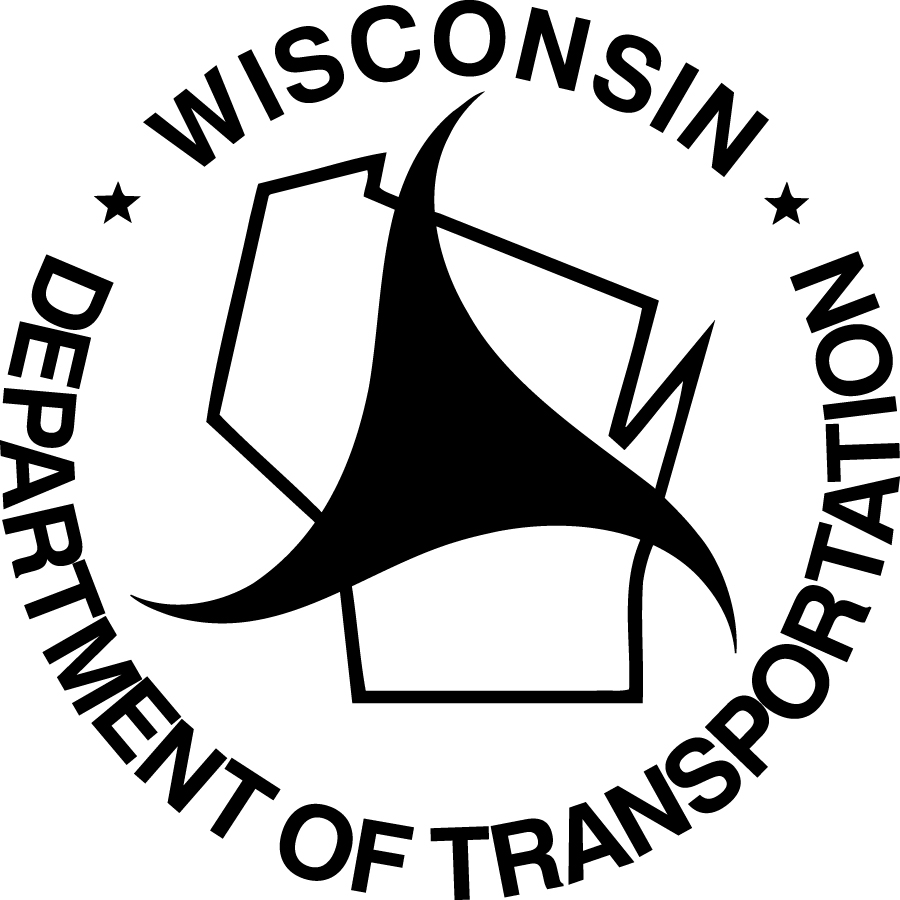 Wisconsin Department of TransportationDT1320        3/2018        (Transfer of Surplus Lands)Complete Section A, PRINT ON BLUE PAPER, and send to:Wisconsin Department of TransportationBTS – Environmental Process and DocumentationP.O. Box 7965Madison, WI 53707-7965SECTION ASECTION AProject InformationProject InformationProject InformationProject InformationProject InformationProject InformationProject InformationProject InformationProject InformationContact InformationContact InformationContact InformationContact InformationContact InformationContact InformationContact InformationContact InformationProject IDProject IDProject IDNameNameNameParcel Number(s)Parcel Number(s)Parcel Number(s)RegionRegionRegionDateDateDateEmailEmailEmailLocation InformationLocation InformationLocation InformationLocation InformationLocation InformationLocation InformationLocation InformationLocation InformationLocation InformationLocation InformationLocation InformationLocation InformationLocation InformationLocation InformationLocation InformationLocation InformationLocation InformationLocation InformationCountyCountyCountyCountyHighwayHighwayHighwayHighwayProject TerminiProject TerminiProject TerminiProject TerminiTown & Range LinesTown & Range LinesTown & Range LinesTown & Range LinesT         N T         N T         N T         N R           E OR WR           E OR WR           E OR WR           E OR WR           E OR WR           E OR WR           E OR WR           E OR WR           E OR WSection NumberSection NumberSection NumberSection Number¼ Section, ¼ Section¼ Section, ¼ Section¼ Section, ¼ Section¼ Section, ¼ SectionNumber of AcresNumber of AcresNumber of AcresNumber of AcresAdditional Location InformationAdditional Location InformationAdditional Location InformationAdditional Location InformationAdditional Location InformationPreferred Attachments: Project location map, sketch map of area, right of way platPreferred Attachments: Project location map, sketch map of area, right of way platPreferred Attachments: Project location map, sketch map of area, right of way platPreferred Attachments: Project location map, sketch map of area, right of way platPreferred Attachments: Project location map, sketch map of area, right of way platPreferred Attachments: Project location map, sketch map of area, right of way platPreferred Attachments: Project location map, sketch map of area, right of way platPreferred Attachments: Project location map, sketch map of area, right of way platPreferred Attachments: Project location map, sketch map of area, right of way platPreferred Attachments: Project location map, sketch map of area, right of way platPreferred Attachments: Project location map, sketch map of area, right of way platPreferred Attachments: Project location map, sketch map of area, right of way platPreferred Attachments: Project location map, sketch map of area, right of way platPreferred Attachments: Project location map, sketch map of area, right of way platPreferred Attachments: Project location map, sketch map of area, right of way platPreferred Attachments: Project location map, sketch map of area, right of way platPreferred Attachments: Project location map, sketch map of area, right of way platPreferred Attachments: Project location map, sketch map of area, right of way platSECTION B – For Cultural Resource Reviewer OnlySECTION B – For Cultural Resource Reviewer OnlySECTION B – For Cultural Resource Reviewer OnlySECTION B – For Cultural Resource Reviewer OnlySECTION B – For Cultural Resource Reviewer OnlySECTION B – For Cultural Resource Reviewer OnlySECTION B – For Cultural Resource Reviewer OnlySECTION B – For Cultural Resource Reviewer OnlySECTION B – For Cultural Resource Reviewer OnlySECTION B – For Cultural Resource Reviewer OnlySECTION B – For Cultural Resource Reviewer OnlySECTION B – For Cultural Resource Reviewer OnlySECTION B – For Cultural Resource Reviewer OnlySECTION B – For Cultural Resource Reviewer OnlySECTION B – For Cultural Resource Reviewer OnlySECTION B – For Cultural Resource Reviewer OnlySECTION B – For Cultural Resource Reviewer OnlySECTION B – For Cultural Resource Reviewer OnlySites Within Requested AreaSites Within Requested AreaSites Within Requested AreaSites Within Requested AreaSites Within Requested AreaSites Within Requested AreaSites Within Requested AreaSites Within Requested AreaSites Within Requested AreaSites Within Requested AreaSites Within Requested AreaSites Within Requested AreaSites Within Requested AreaSites Within Requested AreaSites Within Requested AreaSites Within Requested AreaSites Within Requested AreaSites Within Requested AreaTotal # SitesArchaeology PrehistoricArchaeology PrehistoricArchaeology PrehistoricArchaeology PrehistoricArchaeology HistoricArchaeology HistoricArchaeology HistoricArchaeology HistoricCemeteries/
BurialsCemeteries/
BurialsHistoric Bldgs/ StructuresCode # 47TypeTypeAffiliationCode # 47TypeTypeAffiliationCode # 47TypeTypeAffiliationAHI #  No known cultural resources  No known cultural resources  No known cultural resources  No known cultural resources  No known cultural resources  No known cultural resources  No known cultural resources  Additional research recommended  Additional research recommended  Additional research recommended  Additional research recommended  Additional research recommended  Additional research recommended  Additional research recommended  Additional research recommendedLit. Search conducted byLit. Search conducted byLit. Search conducted byLit. Search conducted byLit. Search conducted byDateReviewed byReviewed byReviewed byReviewed byReviewed byDateCommentsCommentsCommentsWisDOT Cultural Resource CommentsWisDOT Cultural Resource CommentsWisDOT Cultural Resource CommentsWisDOT Cultural Resource CommentsWisDOT Cultural Resource CommentsWisDOT Cultural Resource CommentsWisDOT Cultural Resource CommentsWisDOT Cultural Resource CommentsWisDOT Cultural Resource CommentsWisDOT Cultural Resource CommentsWisDOT Cultural Resource CommentsWisDOT Cultural Resource CommentsWisDOT Cultural Resource CommentsWisDOT Cultural Resource CommentsWisDOT Cultural Resource CommentsWisDOT Cultural Resource CommentsWisDOT Cultural Resource Comments Ok to Transfer Ok to Transfer Ok to Transfer Ok to Transfer Ok to Transfer with Covenant Ok to Transfer with Covenant Ok to Transfer with Covenant Ok to Transfer with Covenant Ok to Transfer with Covenant Ok to Transfer with Covenant Additional Coordination Required Additional Coordination Required Additional Coordination Required Additional Coordination Required Additional Coordination Required Additional Coordination Required Additional Coordination RequiredXXXXXXXX    (WisDOT Cultural Resources Signature)    (WisDOT Cultural Resources Signature)    (WisDOT Cultural Resources Signature)    (WisDOT Cultural Resources Signature)(Date)(Date)(Date)(Date)